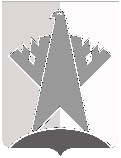 ДУМА СУРГУТСКОГО РАЙОНАХАНТЫ-МАНСИЙСКОГО АВТОНОМНОГО ОКРУГА – ЮГРЫРЕШЕНИЕ20 апреля 2023 года							                                               № 477г. СургутДума Сургутского района решила:Внести в решение Думы Сургутского района от 07 октября 2021 года № 05 «Об утверждении Положений о постоянных комиссиях Думы Сургутского 
района седьмого созыва» следующее изменение:в пункте 1 раздела 4 приложения 3 к решению слово «четырёх» заменить словом «трёх».Председатель Думы Сургутского района 				                                   В.А. ПолторацкийО внесении изменения в решение Думы Сургутского района от 07 октября 2021 года № 05 «Об утверждении Положений о постоянных комиссиях Думы Сургутского района седьмого созыва»